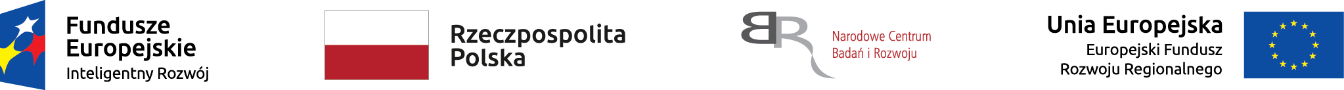 Nr sprawy: 1/2021/A/SenseVR  	Załącznik nr 2 do Zapytania ofertowegoOpis przedmiotu zamówienia - wymagane parametry techniczne urządzenia NR 1/2021/A/SenseVR
Uwaga: *Wykonawca w kolumnie C zobowiązany jest wpisać szczegółowe informacje dotyczące oferowanego urządzenia dla każdego parametru wg każdego z punktów wykazu z Opisu przedmiotu zamówienia.Brak wypełnienia wszystkich pozycji w kolumnie C będzie uważane za niespełnienie warunków minimalnych przez oferowane urządzenie i będzie skutkowało odrzuceniem oferty Wykonawcy.....................................................		  ................................................................................        	      miejsce  i  data  złożenia  oświadczenia                                                             pieczęć  i  podpisy  upoważnionych  przedstawicieli  Wykonawcy ABCLp.Parametry techniczne urządzeniaSpełnienie parametrów minimum oferowanego urządzenia
(należy poniżej wpisać parametry oferowanego urządzenia)ARękawice wirtualnej rzeczywistości, ilość: 5 par  1ParametryWaga rękawicy poniżej 150gDokładność pomiaru przechylenia i  pochylenia do  1,0° lub lepszaMaksymalne opóźnienie w transmisji pozycji 5 msKompatybilność ze środowiskiem Unity (SDK)Kompatybilność z trackerem i kontrolerem VIVEZasilanie bateryjneCzas pracy bez ładowania/wymiany baterii minimum 3 godziny2Komunikacja, portyKomunikacja bezprzewodowa (2,4 GHz)5Gwarancja12 miesięcy